Aimer n’a pas d’âge : quelle vie affective et sexuelle après 60 ans ?10/07/2018 C.R.C.A.S. à Ivry sur Seine (94)Réponses questionnairesQuestion 10 : votre avis sur la pièce de théâtre 2 : Sur la saynète avec les enfants, évoquer aussi de la crainte qu’ils pourraient avoir par rapport à l’héritage. 3 : Génial.6 : Vieillesse, maladie, amour et sexe sont naturels et doivent être normalisés.17 : J’ai fortement apprécié la mise en évidence du manque de tolérance et de respect dans notre société par rapport à cette thématique, merci !16 : On aurait pu évoquer l’héritage.22 : Avoir un résumé écrit (une phrase) des scènes jouées serait vraiment utile.26 : Situations de femmes non abordées ainsi que l’homosexualité des femmes.28 : Excellent.40 : Génial.41 : Sujet traité très bien.44 : Formidable. Profond ludique. Question 11 : votre avis sur les échanges de l’après-midi16 : Pas de réglage possible pour la climatisation et bruit de fond gênait pour entendre les échanges.41 : Disponibilité et qualité de l’intervenante psycho-sociale : bien. Disponibilité et qualité de l’intervenante santé : bien. Débat/échange : moyen.Question 12 : commentaires et suggestions 2 : J’ai beaucoup apprécié le contenu des saynètes/interventions du public essentiel. Puis échanges de l’après-midi excellent et infos précises. Il serait intéressant d’échanger sur la fin de vie, les questions d’héritage, le voisinage.3 : Cette journée était très enrichissante et cette thématique devrait être plus souvent proposée (saynètes et échanges).4 : Génial. Toutes les scènes font parties de la vie quotidienne ; chacun a pu s’y retrouver.6 : Comment lutter contre la diminution du désir ? Comment limiter les médicaments anti libido ? Aider pour l’harmonie du couple ; ne pas oublier l’aspect pécuniaire et héritage.Tendances et habitudes à confondre vieillesse avec exclusions ; stigmatisation des personnes âgées qui ont pourtant beaucoup à donner. Si un effort est fait sur l’apport du savoir à travers les âges, les sensibilités et désirs partagés, les générations (parents/enfants) s’entendront et s’en porteront beaucoup mieux je crois !7 : Je suis, d’un pas rêveur, le sentier solitaire.9 : J’ai beaucoup apprécié les échanges de la matinée. Toutes les situations ont été évoquées13 : Les sujets sont tellement importants et posent beaucoup de questions que la fin de journée a été très rapide. Vraiment très intéressant. Merci à tous les intervenants.14 : Sujets bien abordés. Manque de temps pour le débat sur la psychologique lors des ateliers.16 : Les rapports homosexuels hommes/femmes. 17 : Etendre cette action de façon plus large car j’ai le sentiment que pas assez de retraités y sont invités.20 : Très apprécié surtout sur un sujet si intime, si secret. Idée suggestion : vivre ensemble, le partage des tâches dans un couple.21 : Je suis très contente d’avoir participé à l’invitation qui m’a ouvert les yeux sur la sexualité, parce que l’on ne m’a jamais expliqué et je n’en avais jamais parlé. Bravo à vous et merci.22 : Le même thème pourrait être repris une autre fois (car très vaste).23 : « la communication est essentielle dans un couple » : parler, échanger, prendre le temps de s’écouter soi-même pour pouvoir écouter l’autre. Pouvoir parler de ses propres difficultés à l’autre afin de l’encourager à parler de ses doutes et de ses difficultés aussi.26 : J’aimerais une seconde journée sur ce thème avec ce groupe. Est-ce que cela existe sur Paris ?28 : Que les organismes de retraite organisateurs deviennent pionniers dans le changement des mentalités, des formations professionnelles, des structures accueillant les séniors pour pouvoir échanger sur ce thème et d’autres.29 : J’aimerais avoir d’autres journées d’information notamment sur la santé, les loisirs et sorties en groupe.34 : Pouvez-vous organiser d’autres rencontres, des sorties en groupe en région parisienne et séjours vacances pour le 3ème âge. 35 : Rompre l’isolement (vacances, loisirs…) sans se ruiner40 : Dédoubler les groupes en atelier41 : Bon dans l’ensemble. Bon intervenant : médecin + psychologue42 : Manque support papier. Ambiance « sympa » les interlocuteurs/intervenants, les participants. Intervenant une parole libre. Merci d’avoir ouvert la voie.43 : Je suis satisfaite de la journée44 : Merci, merci52 : Il faut développer cette action sur d’autres territoires.RésuméFort intérêt tant par l’ensemble des retraités que par les professionnels pour la thématique qui n’a jamais été abordée sous cette forme et de façon si profondeL’ensemble du public s’est fortement retrouvé dans les situations de récits et les saynètesBilan de l’actionDifficultés rencontréesTrouver des personnes ressources pour mener les interviewsDifficulté, au vu du nombre d’intervenants, de trouver une date commune sur nos agendas respectifs pour préparer l’actionManque de souplesse et d’implication pour la préparation de l’action et les besoins en logistique pour une partie des intervenants de l’après-midiEnvoi de dernière minute d’un emailing auprès de l’espace idées bien chez moi devant le peu de retour et appel aux associations partenairesMauvaise gestion du temps : la partie médicale a pris davantage de place sur la partie psycho sociale lors des ateliers de l’après-midiA noter cependant que nous avons reçu 101 personnes sur la journée et ce, malgré la période et la thématique, ce qui est au final plutôt positif.Ce qui peut poser questionLa période choisie et la thématique ont-elles eu un impact sur le taux de retour ?La présence et l’intervention de professionnels lors du théâtre forum ont-elles eu un impact sur la prise de parole des retraités et les questions soulevées ?Eléments facilitateursLa mixité du public (professionnels et retraités) a enrichi les échangesProfessionnalisme, compétence et justesse de la Cie NAJE tant sur la construction et le contenu des saynètes, que sur le jeu des comédiens (exactitude entre les paroles reçues lors interviews et la transcription lors des récits/saynètes)Synergie, ouverture et richesse dans la conduite des interviews menées pour quelques-unes en duo « Fabienne Brugel/F. Zerrad » ; réel travail de partenariat et beaucoup de plaisir partagéDisponibilité de l’équipe technique sur place en amont et le jour de l’action pour assurer la logistiqueRéel travail de partenariat avec le clic7 tant sur la préparation de l’action (salle, service technique pour la logistique, apéritif déjeunatoire, documentation,  etc) que le jour de l’action (forte implication en moyen humain de l’ensemble de l’équipe)Les interviewsLes personnes interviewées ont toutes été volontairesLes pilotes de l’action CRCAS ont dû puiser auprès de personnes ressources de leur entourage et rechercher différents profils (relations personnelles, bénévoles humanis, associations avec lesquelles elles ont mené des partenariats, etc)Les interviews ont été menées sous différents format : interviews individuelles/collectivesCertaines interviews ont été menées en duo (F. Brugel/F. Zerrad) : cela a permis une mise en confiance plus rapide, un lâcher prise, une richesse et complémentarité, une appropriation des différents questionnements et difficultés évoqués par les personnes.Les personnes interviewées ont pu, pour la première fois, échanger sur leur vie affective et sexuelle, nous livrer en toute confiance des émotions/ressentis ; nous avons reçu de nombreux remerciements.PERSPECTIVESDupliquer l’action sur d’autres territoires.Tester d’autres formats en utilisant comme point de départ la pièce de théâtre (attendre le retour des autres collègues qui vont tester également cette action différemment).Documentation remise le jour de l’actionCRCAS :Liste des IRC membres du CRCASPrévention, soutien aux aidants familiaux,Aides momentanées agirc arrcoSUR LA THEMATIQUE :Parler sexe avec mon médecin (12 questions-réponses pour mieux aborder un sujet sensible)Le VIH, le SIDA pour comprendreEtes-vous sûrs de tout savoir sur le VIH et le SIDA ?Le livre des infections sexuellement transmissiblesPréservatifsContact : Hervé BAUDOIN, Délégué Régional à Santé Info Solidarité – Tél. : 07.69.75.84.77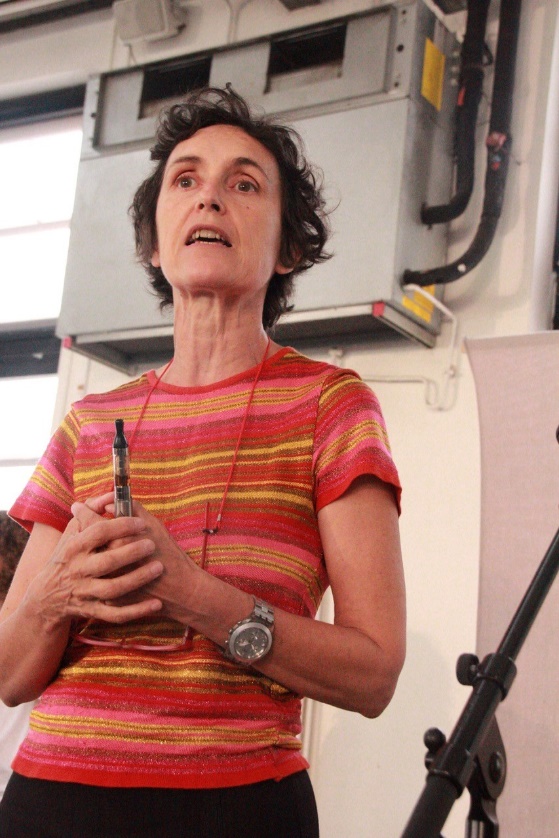 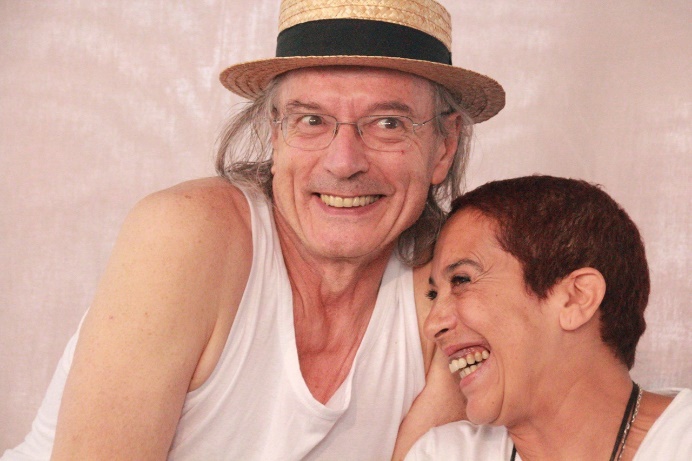 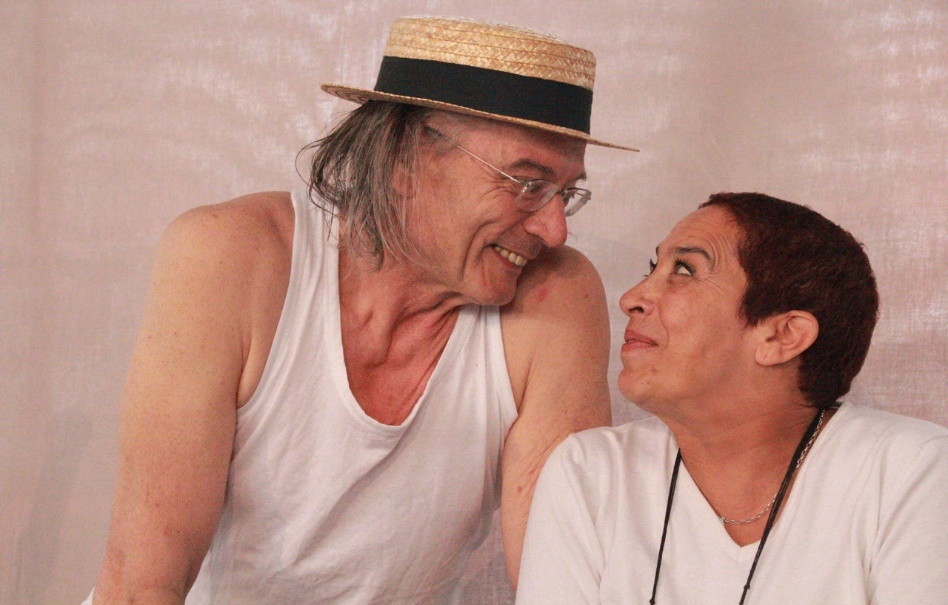 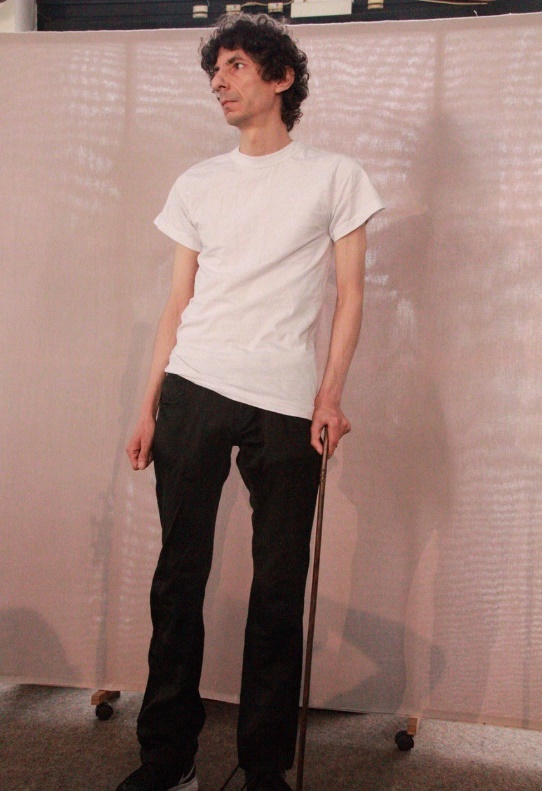 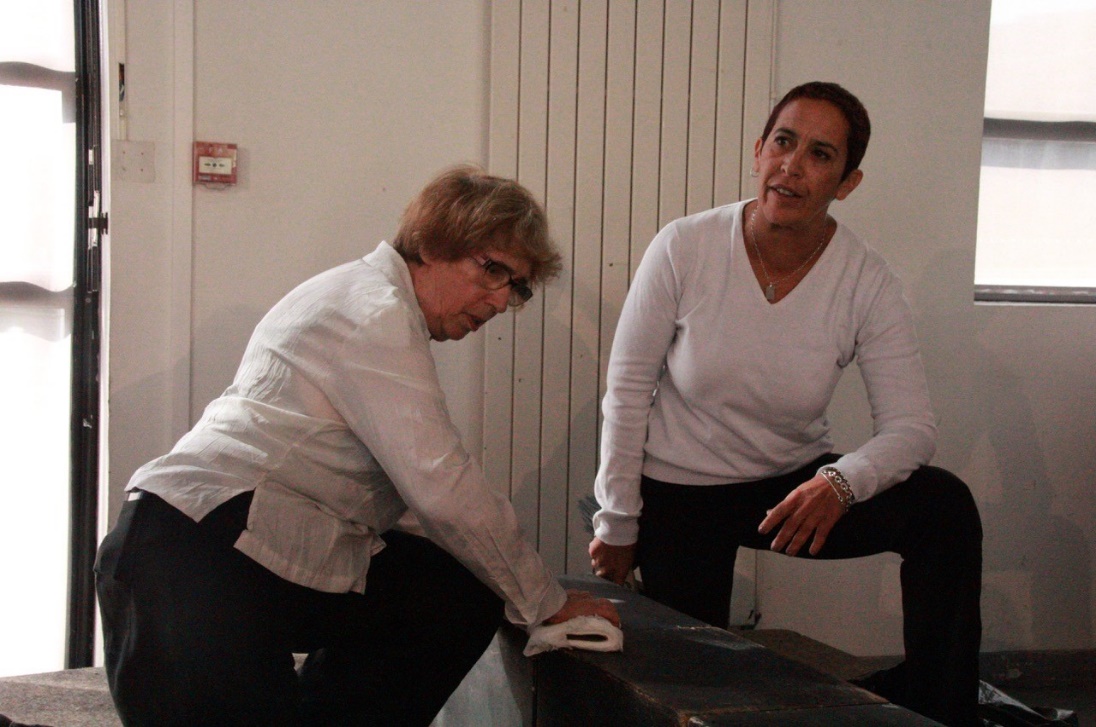 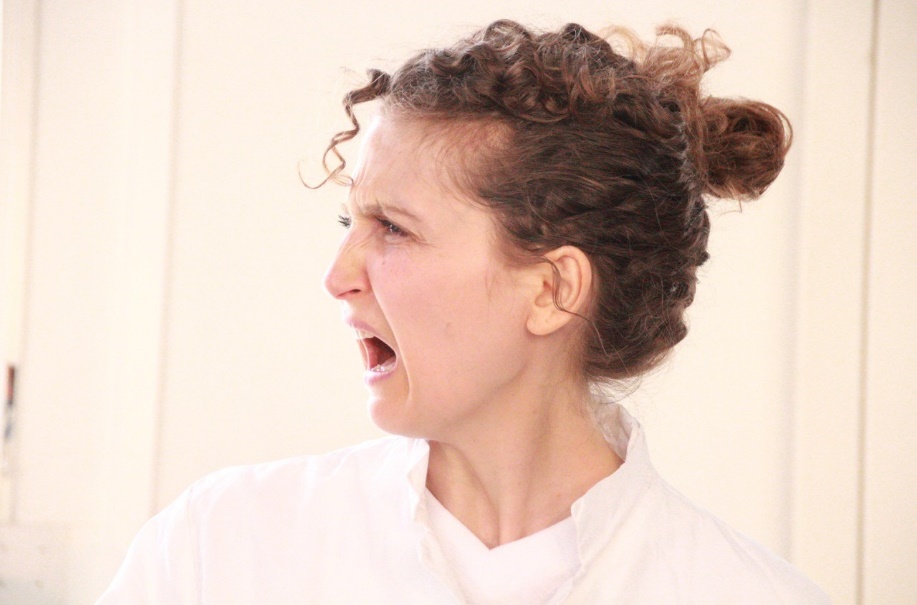 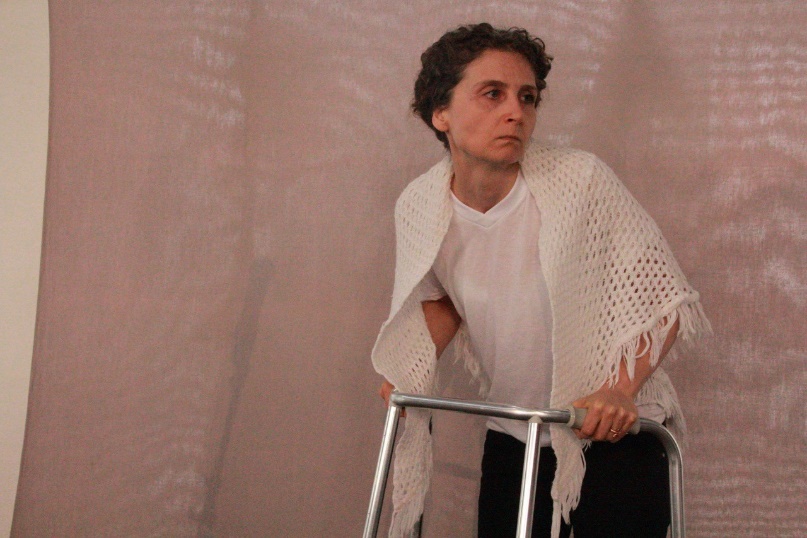 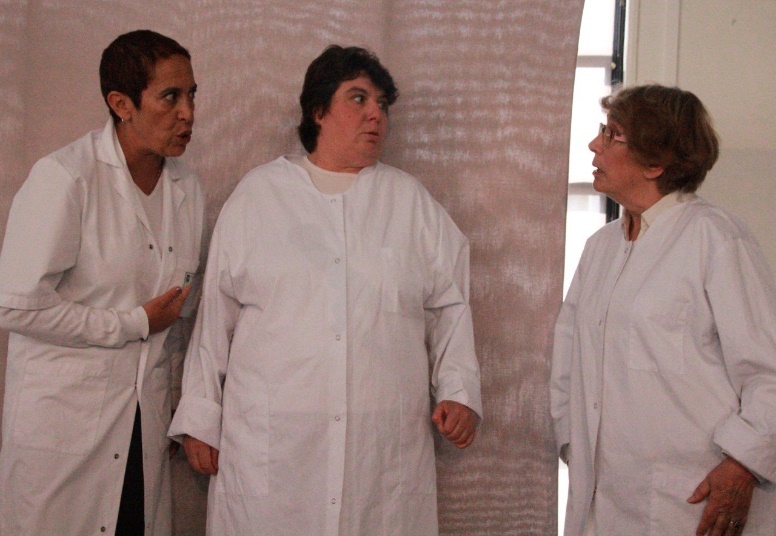 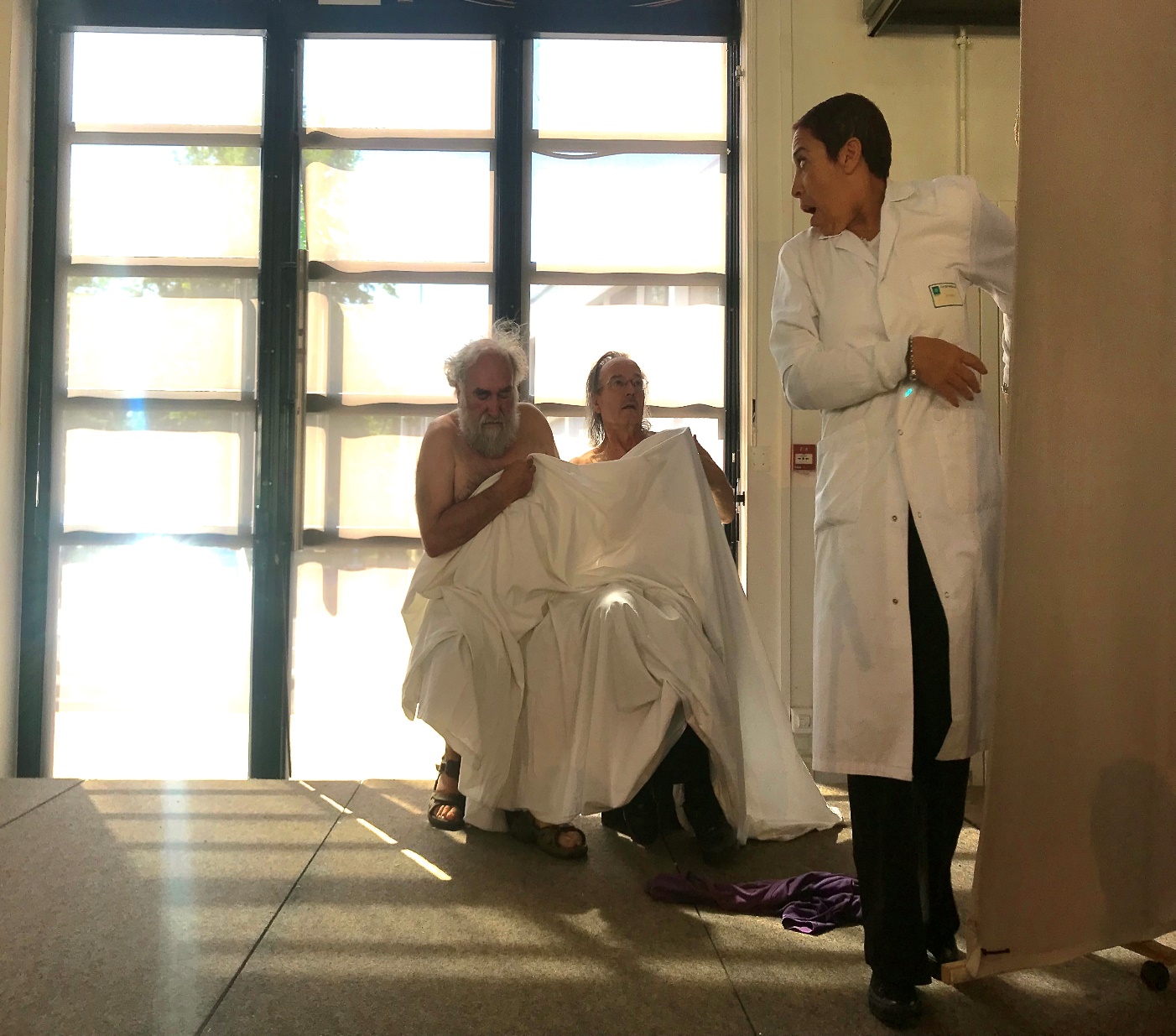 